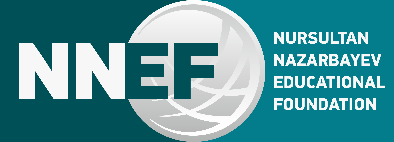 ОФ «ФОНД ОБРАЗОВАНИЯ НУРСУЛТАНА НАЗАРБАЕВА»Международная школа «Мирас» г.Алматы«Будущее мы создаём сегодня»Ерлес Ясмин , 6 «А»  классПреподаватель: Шадрина Т.А. Алматы, 2018Будущее мы создаем сегодняМир ждет добра и света... И счастлив я, друзья, 
Наедине со всеми сказать: "Живи, Земля!"Анатолий Поперечный А вы думали, что будет с нами в будущем? Я не раз задавалась этим вопросом и пришла к выводу, что настоящее и будущее связаны непрерывной нитью.Ничего не проходит бесследно. Даже на первый взгляд наши незначительные действия сегодня могут привести к колоссальным изменениям завтра. Примером этому является катастрофа Аральского моря.В 60-х годах никто и не думал, что отведение части потока рек на полив сможет вылиться в такую ужасную ситуацию. Халатность и алчность власти, бездействие людей послужили главными причинами этого экологического бедствия.Да, каждый из нас в какой-то момент думает: «А что я, маленький человек, могу сделать? На что я могу повлиять?»  Такие мысли ведут к пассивности и движению по течению. Мне кажется, что нам, подрастающему поколению надо воспитывать в себе чувство сопереживания  миру и людям, тогда мы не сможем пройти мимо и преступно промолчать. Сейчас мы стоим на пороге ещё одной катастрофы, и имя ей глобальное потепление. Если мы и дальше будем закрывать на это глаза, говорить, что всё это заговор иллюминатов, наши дети могут не увидеть мир таким же прекрасным, как сейчас. По прогнозам учёных, уже через тридцать-сорок лет наш мир изменится почти до неузнаваемости. На данный момент игнорирование различных акций в защиту природы, неразумное использование природных ресурсов и даже обычный костёр в лесу играют хоть и небольшую, но значимую роль в убийстве природы.Если каждый человек перестанет использовать аэрозоли, будет беречь  бумагу (то есть деревья), не тратить бездумно бесценное богатство – воду, а также не использовать бессчётное количество полиэтиленовых пакетов, то, может быть, мы сможем спасти нашу планету. Но всё это произойдёт, когда люди начнут взаимодействовать друг с другом во имя общего дома – планеты Земля. Вслед за современным поэтом-песенником Анатолием Поперечным хочется воскликнуть: «Живи, Земля, живи...и вы поймите, люди, второй Земли не будет». 